SEMANA DE EVALUACIÓN23 al 30 de noviembreEl género lírico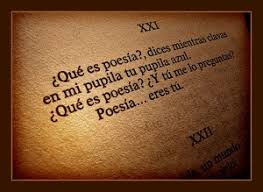 Resuelva sus dudas escribiendo un mail a: eparra@sanfernandocollege.cl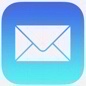 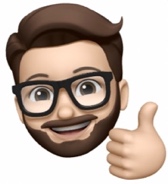 No olvide incorporar su nombre, curso y nº de guía correspondiente.Atte. Profe Eric Parra M.Trabaje con ánimo y optimismo#QuédateEnCasaEvaluación Formativa de contenido 2º Medio D-E-F https://forms.gle/wHxGQegoQ4ougP3Y7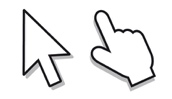 Estimados estudiantes, antes de responder este formulario, tengan en cuenta las siguientes consideraciones:- Recuerden que el contenido a evaluar en este formulario se ha explicado en las guías anteriores y lo hemos revisado en clase online.- Este formulario estará disponible hasta el lunes 30 de noviembre hasta las 20:00, planifique su trabajo antes de enviarlo. Una vez terminado el plazo, el formulario se cerrará. Si tiene alguna dificultad o complicación avise con antelación al correo del profesor (eparra@sanfernandocollege.cl).- Lea con atención cada una de las consignas y responda según lo revisado en la guía de contenido y en la clase de retroalimentación.- NO OLVIDE hacer click en el botón ENVIAR para enviar su formulario correctamente. Responder el formulario sin hacer click en enviar, no registra sus datos ni respuestas.Autoevaluación 2º Medio D-E-Fhttps://forms.gle/WSmehdFHE6TMHhZk7No olvide responder este formulario antes del viernes 30 de noviembre a las 20:00.